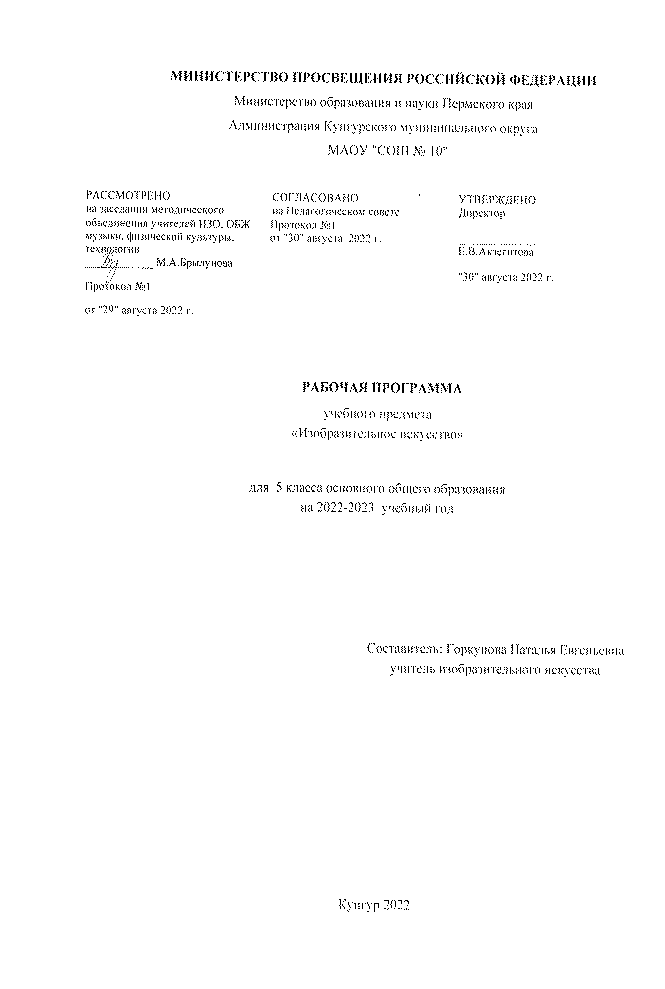 Пояснительная записка          Примерная рабочая программа основного общего образования по предмету «Изобразительное искусство» составлена на основе требований к результатам освоения программы основного общего образования, представленных в Федеральном государственном образовательном стандарте основного общего образования, а также на основе планируемых результатов духовно-нравственного развития, воспитания и социализации обучающихся, представленных в Примерной программе воспитания.ОБЩАЯ ХАРАКТЕРИСТИКА УЧЕБНОГО ПРЕДМЕТА «ИЗОБРАЗИТЕЛЬНОЕ ИСКУССТВО»Основная цель школьного предмета «Изобразительное искусство» — развитие визуально-пространственного мышления учащихся как формы эмоционально-ценностного, эстетического освоения мира, формы самовыражения и ориентации в художественном и нравственном пространстве культуры. Искусство рассматривается как особая духовная сфера, концентрирующая в себе колоссальный эстетический, художественный и нравственный мировой опыт.       Изобразительное искусство как школьная дисциплина имеет интегративный характер, так как включает в себя основы разных видов визуально-пространственных искусств: живописи, графики, скульптуры, дизайна, архитектуры, народного и декоративно-прикладного искусства, фотографии, функции художественного изображения в зрелищных и экранных искусствах. Основные формы учебной деятельности — практическая художественно-творческая деятельность, зрительское восприятие произведений искусства и эстетическое наблюдение окружающего мира. Важнейшими задачами являются формирование активного отношения к традициям культуры как смысловой, эстетической и личностно значимой ценности, воспитание гражданственности и патриотизма, уважения и бережного от- ношения к истории культуры своего Отечества, выраженной в её архитектуре, изобразительном искусстве, в национальных образах предметно-материальной и пространственной среды, в понимании красоты человека.     Программа направлена на достижение основного результата образования — развитие личности обучающегося, его активной учебно-познавательной деятельности, творческого развития и формирования готовности к саморазвитию и непрерывному образованию.     Примерная рабочая программа ориентирована на психолого- возрастные особенности развития детей 11—15 лет, при этом содержание занятий может быть адаптировано с учётом индивидуальных качеств обучающихся как для детей,  проявляющих выдающиеся способности, так и для детей-инвалидов и детей с ОВЗ.    Для оценки качества образования по предмету «Изобразительное искусство» кроме личностных и метапредметных образовательных результатов выделены и описаны предметные результаты обучения. Их достижение определяется чётко поставленными учебными задачами по каждой теме, и они являются общеобразовательными требованиями.     В урочное время деятельность обучающихся организуется как в индивидуальной, так и в групповой форме. Каждому учащемуся необходим личный творческий опыт, но также необходимо сотворчество в команде – совместная коллективная художественная деятельность, которая предусмотрена тематическим планом и может иметь разные формы организации.    Учебный материал каждого модуля разделён на тематические блоки, которые могут быть основанием для организации проектной деятельности, которая включает в себя как исследовательскую, так  и  художественно-творческую  деятельность, а также презентацию результата.   Однако необходимо различать и сочетать в учебном процессе историко-культурологическую, искусствоведческую исследовательскую работу учащихся и собственно художественную проектную деятельность, продуктом которой  является  созданное на основе композиционного поиска учебное художественное произведение (индивидуальное или коллективное, на плоскости или в объёме, макете).Большое значение имеет связь с внеурочной деятельностью, активная социокультурная деятельность, в процессе которой обучающиеся участвуют в оформлении общешкольных событий и праздников, в организации выставок детского художественного творчества, в конкурсах, а также смотрят памятники архитектуры, посещают художественные музеи.ЦЕЛЬ ИЗУЧЕНИЯ УЧЕБНОГО ПРЕДМЕТА  «ИЗОБРАЗИТЕЛЬНОЕ ИСКУССТВО»Целью изучения учебного предмета «Изобразительное искусство» является освоение разных видов визуально-пространственных искусств: живописи, графики, скульптуры, дизайна, архитектуры, народного и декоративно-прикладного искусства, изображения в зрелищных и экранных искусствах (вариативно).Учебный предмет «Изобразительное искусство» объединяет в единую образовательную структуру художественно-творческую деятельность, восприятие произведений искусства и художественно-эстетическое освоение окружающей действительности. Художественное развитие обучающихся осуществляется в процессе личного художественного творчества, в практической работе с разнообразными художественными  материалами.Задачами учебного предмета  «Изобразительное искусство» являются:-освоение художественной  культуры  как  формы  выражения в пространственных формах духовных ценностей, формирование представлений о месте и значении художественной деятельности в жизни общества;-формирование у обучающихся представлений об отечествен- ной и мировой художественной культуре во всём многообразии её видов;-формирование у обучающихся навыков эстетического видения и преобразования мира;-приобретение опыта создания творческой работы посредством различных художественных материалов в разных видах визуально-пространственных искусств: изобразительных (живопись,    графика,    скульптура),    декоративно-прикладных, в архитектуре и дизайне, опыта художественного творчества в компьютерной графике и анимации, фотографии, работы в синтетических искусствах (театре и кино) (вариативно);-формирование пространственного мышления и аналитических визуальных способностей;-овладение представлениями о средствах выразительности изобразительного искусства как способах воплощения в видимых пространственных формах переживаний, чувств и мировоззренческих позиций человека;-развитие наблюдательности, ассоциативного мышления и творческого воображения;-воспитание уважения и любви к цивилизационному наследию России через освоение отечественной художественной культуры;-развитие потребности в общении с произведениями изобразительного искусства, формирование активного отношения к традициям художественной культуры как смысловой, эстетической и личностно значимой ценности.МЕСТО ПРЕДМЕТА «ИЗОБРАЗИТЕЛЬНОЕ ИСКУССТВО» В УЧЕБНОМ  ПЛАНЕВ соответствии с Федеральным государственным образовательным стандартом основного общего образования учебный предмет «Изобразительное искусство» входит в предметную область «Искусство» и является обязательным для изучения.Содержание предмета «Изобразительное искусство» структурировано как система тематических модулей. Один модуль входит в учебный план 5 классов программы основного общего образования в объёме 34 учебных часов, не менее 1 учебного часа в неделю в качестве инвариантных. Каждый модуль обладает содержательной целостностью и организован по восходящему принципу в отношении углубления знаний по ведущей теме и усложнения умений обучающихся. Предлагаемая последовательность изучения модулей определяется психологическими возрастными особенностями учащихся, принципом системности обучения и опытом педагогической работы. Однако при определённых педагогических условиях и установках порядок изучения модулей может быть изменён, а также возможно некоторое перераспределение учебного времени между модулями (при сохранении общего количества учебных часов).Предусматривается возможность реализации этого курса при выделении на его изучение 2 учебных часов в неделю за счёт вариативной части учебного плана, определяемой участниками образовательного процесса. При этом предполагается не увеличение количества тем для изучения, а увеличение времени на практическую художественную деятельность.Это способствует качеству обучения и достижению более высокого уровня как предметных, так и личностных и метапредметных результатов обучения.Модуль № 1 «Декоративно-прикладное и народное искусство»Общие сведения о декоративно-прикладном искусствеДекоративно-прикладное искусство и его виды. Декоративно-прикладное искусство и предметная среда жизни людей.Древние корни народного искусстваИстоки образного языка декоративно-прикладного искусства. Традиционные образы народного (крестьянского) прикладного искусства.Связь народного искусства с природой, бытом, трудом, верованиями и эпосом.Роль природных материалов в строительстве и изготовлении предметов быта, их значение в характере труда и жизненного уклада.Образно-символический язык народного прикладного искусства.Знаки-символы традиционного крестьянского прикладного искусства.Выполнение рисунков на темы древних узоров деревянной резьбы, росписи по дереву, вышивки. Освоение навыков декоративного обобщения в процессе практической творческой работы.Убранство русской избыКонструкция избы, единство красоты и пользы — функционального и символического — в её постройке и украшении.Символическое значение образов и мотивов в узорном убранстве русских изб. Картина мира в образном строе бытового крестьянского искусства.Выполнение рисунков — эскизов орнаментального декора крестьянского дома.Устройство внутреннего  пространства  крестьянского  дома.Декоративные элементы жилой среды.Определяющая роль природных материалов для конструкции и декора традиционной постройки жилого дома в любой при- родной среде. Мудрость соотношения характера постройки, символики её декора и уклада жизни для каждого народа.Выполнение рисунков предметов народного быта, выявление мудрости их выразительной формы и орнаментально-символического оформления.Народный праздничный костюмОбразный строй народного праздничного костюма — женского и мужского.Традиционная конструкция русского женского костюма — северорусский (сарафан) и южнорусский (понёва) варианты.Разнообразие форм и украшений народного праздничного костюма для различных регионов страны.Искусство народной вышивки. Вышивка в народных костюмах и обрядах. Древнее происхождение и присутствие всех типов орнаментов в народной вышивке. Символическое изображение женских фигур и образов всадников в орнаментах вышивки. Особенности традиционных орнаментов текстильных промыслов в разных регионах страны.Выполнение рисунков традиционных праздничных костюмов, выражение в форме, цветовом решении, орнаментике костюма черт национального своеобразия.Народные праздники и праздничные обряды как синтез всех видов народного творчества.Выполнение сюжетной композиции или участие в работе по созданию коллективного панно на тему традиций народных праздников.Народные художественные промыслыРоль и значение народных промыслов в современной жизни. Искусство и ремесло. Традиции культуры, особенные для каждого региона.Многообразие видов традиционных ремёсел и происхождение художественных промыслов народов России.Разнообразие материалов народных ремёсел и их связь с регионально-национальным бытом (дерево, береста, керамика, металл, кость, мех и кожа, шерсть и лён и др.).Традиционные древние образы в современных игрушках на- родных промыслов. Особенности цветового строя, основные орнаментальные элементы росписи филимоновской, дымковской, каргопольской игрушки. Местные промыслы игрушек разных регионов страны.Создание эскиза игрушки по мотивам  избранного  промысла.      Роспись по дереву. Хохлома. Краткие сведения по истории хохломского промысла. Травный узор, «травка» — основной мотив хохломского орнамента. Связь с природой. Единство формы и декора в произведениях промысла. Последовательность выполнения травного орнамента. Праздничность изделий«золотой хохломы».Городецкая роспись по дереву. Краткие сведения по истории. Традиционные образы городецкой росписи предметов быта. Птица и конь — традиционные мотивы орнаментальных ком- позиций. Сюжетные мотивы, основные приёмы и композиционные особенности городецкой росписи.Посуда из глины. Искусство Гжели. Краткие сведения по истории промысла. Гжельская керамика и фарфор: единство скульптурной формы и кобальтового декора. Природные мотивы росписи посуды. Приёмы мазка, тональный контраст, сочетание пятна и линии.Роспись по металлу. Жостово. Краткие сведения по истории промысла. Разнообразие форм подносов, цветового и композиционного решения росписей. Приёмы свободной кистевой импровизации в живописи цветочных букетов. Эффект освещённости и объёмности изображения.Древние традиции художественной обработки металла в разных регионах страны. Разнообразие назначения предметов и художественно-технических приёмов работы с металлом.Искусство лаковой живописи: Палех, Федоскино, Холуй, Мстёра — роспись шкатулок, ларчиков, табакерок из папье-маше. Происхождение искусства лаковой миниатюры в России. Особенности стиля каждой школы. Роль искусства лаковой миниатюры в сохранении и развитии традиций отечественной культуры.Мир сказок и легенд, примет и оберегов в творчестве мастеров художественных промыслов.Отражение в изделиях народных промыслов многообразия исторических, духовных и культурных традиций.Народные художественные ремёсла и промыслы — материальные и духовные ценности, неотъемлемая часть культурного наследия России.Декоративно-прикладное искусство в культуре разных эпох и народовРоль декоративно-прикладного искусства в культуре древних цивилизаций.Отражение в декоре мировоззрения эпохи, организации общества, традиций быта и ремесла, уклада жизни людей.Характерные признаки произведений декоративно-прикладного искусства, основные мотивы и символика орнаментов в культуре разных эпох.Характерные особенности одежды для культуры разных эпох и народов. Выражение образа человека, его положения в обществе и характера деятельности в его костюме и его украшениях. Украшение жизненного пространства: построений, интерьеров, предметов быта— в культуре разных эпох.Декоративно-прикладное искусство в жизни современного человекаМногообразие материалов и техник современного декоративно-прикладного искусства (художественная керамика, стекло, металл, гобелен, роспись по ткани, моделирование одежды).Символический знак в современной жизни: эмблема, логотип, указующий или декоративный знак.Государственная символика и традиции геральдики. Декоративные украшения предметов нашего быта и одежды. Значение украшений в проявлении образа человека, его характера, самопонимания, установок и намерений.Декор на улицах и декор помещений. Декор праздничный и повседневный. Праздничное оформление школы.МЕТАПРЕДМЕТНЫЕ РЕЗУЛЬТАТЫМетапредметные результаты освоения основной образовательной программы, формируемые при изучении предмета«Изобразительное искусство»:Овладение универсальными познавательными действиямиФормирование пространственных представлений и сенсор- ных способностей:- сравнивать предметные и пространственные объекты по за- данным основаниям;-характеризовать форму предмета, конструкции;-выявлять положение предметной формы в пространстве;-обобщать форму составной конструкции;-анализировать структуру предмета, конструкции, пространства, зрительного образа;-структурировать предметно-пространственные явления;-сопоставлять пропорциональное соотношение частей внутри целого и предметов между собой;-абстрагировать образ реальности в построении плоской или пространственной композиции.Базовые логические и исследовательские действия:-выявлять и характеризовать существенные признаки явлений художественной культуры;-сопоставлять, анализировать, сравнивать и оценивать с позиций эстетических категорий явления искусства и действительности;-классифицировать произведения искусства по видам и, соответственно, по назначению в жизни людей;-ставить и использовать вопросы как исследовательский инструмент познания;-вести исследовательскую работу по сбору информационного материала по установленной или выбранной теме;-самостоятельно формулировать выводы и обобщения по результатам наблюдения или исследования, аргументированно защищать свои позиции.Работа с информацией:-использовать различные методы, в том числе электронные технологии, для поиска и отбора информации на основе образовательных задач и заданных критериев;-использовать электронные образовательные ресурсы;-уметь работать с электронными учебными пособиями и учебниками;-выбирать, анализировать, интерпретировать, обобщать и систематизировать информацию, представленную в произведениях искусства, в текстах, таблицах и схемах;-самостоятельно готовить информацию на заданную или вы- бранную тему в различных видах её представления: в рисунках и эскизах, тексте, таблицах, схемах, электронных презентациях.Овладение универсальными коммуникативными действиямиПонимать искусство в качестве особого языка общения — межличностного (автор — зритель), между поколениями, между народами;-воспринимать и формулировать суждения, выражать эмоции в соответствии с целями и условиями общения, развивая способность к эмпатии и опираясь на восприятие окружающих;-вести диалог и участвовать в дискуссии, проявляя уважительное отношение к оппонентам, сопоставлять свои суждения с суждениями участников общения, выявляя и корректно, доказательно отстаивая свои позиции в оценке и пони- мании обсуждаемого явления; находить общее решение и разрешать конфликты на основе общих позиций и учёта интересов;-публично представлять и объяснять результаты своего творческого, художественного или исследовательского опыта;-взаимодействовать, сотрудничать в коллективной работе, принимать цель совместной деятельности и строить действия по её достижению, договариваться, проявлять готовность руководить, выполнять поручения, подчиняться, ответственно относиться к задачам, своей роли в достижении общего результата.Овладение универсальными регулятивными действиямиСамоорганизация:-осознавать или самостоятельно формулировать цель и ре- зультат выполнения учебных задач, осознанно подчиняя по- ставленной цели совершаемые учебные действия, развивать мотивы и интересы своей учебной деятельности;-планировать пути достижения поставленных целей, состав- лять алгоритм действий, осознанно выбирать наиболее эф- фективные способы решения учебных, познавательных, ху- дожественно-творческих задач;-уметь организовывать своё рабочее место для практической работы, сохраняя порядок в окружающем пространстве и бе- режно относясь к используемым материалам.Самоконтроль:-соотносить свои действия с планируемыми результатами, осуществлять контроль своей деятельности в процессе дости- жения результата;-владеть основами самоконтроля, рефлексии, самооценки на основе соответствующих целям критериев.Эмоциональный интеллект:-развивать способность управлять собственными эмоциями, стремиться к пониманию эмоций других;-уметь рефлексировать эмоции как основание для художе- ственного восприятия искусства и собственной художествен- ной деятельности;-развивать свои эмпатические способности, способность сопереживать, понимать намерения и переживания свои и других;-признавать своё и чужое право на ошибку;-работать индивидуально и в группе; продуктивно участвовать в учебном сотрудничестве, в совместной деятельности со сверстниками, с педагогами и межвозрастном взаимодействии.ПРЕДМЕТНЫЕ РЕЗУЛЬТАТЫПредметные результаты, формируемые в ходе изучения предмета «Изобразительное искусство», сгруппированы по учебным модулям и должны отражать сформированность умений.Модуль № 1 «Декоративно-прикладное и народное искусство»:- знать о многообразии видов декоративно-прикладного искусства:   народного,   классического,   современного искусства промыслов; понимать связь декоративно-прикладного искусства с бытовыми потребностями людей, необходимость присутствия в предметном мире и жилой среде;-иметь представление (уметь рассуждать, приводить примеры) о мифологическом и магическом значении орнаментального оформления жилой среды в древней истории человечества, о присутствии в древних орнаментах символического описания мира;-характеризовать коммуникативные, познавательные и культовые функции декоративно-прикладного искусства;-уметь объяснять коммуникативное значение декоративного образа в организации межличностных отношений, в обозначении социальной роли человека, в оформлении предметно- пространственной среды;-распознавать произведения декоративно-прикладного искусства по материалу (дерево, металл, керамика, текстиль, стекло, камень, кость, др.); уметь  характеризовать  неразрывную связь декора и материала;-распознавать и называть техники исполнения произведений декоративно-прикладного искусства в разных материалах: резьба, роспись, вышивка, ткачество, плетение, ковка, др.;-знать специфику  образного  языка  декоративного  искусства — его знаковую природу, орнаментальность, стилизацию изображения;-различать разные виды орнамента по сюжетной основе: геометрический, растительный, зооморфный, антропоморфный;-владеть практическими навыками самостоятельного творческого создания орнаментов ленточных, сетчатых, центрических;-знать о значении ритма, раппорта, различных видов симметрии в построении орнамента и уметь применять эти знания в собственных творческих декоративных работах;-овладеть практическими навыками стилизованного — орнаментального лаконичного изображения деталей природы, стилизованного  обобщённого  изображения   представителей животного мира, сказочных и мифологических персонажей с опорой на традиционные образы мирового искусства;-знать особенности народного крестьянского искусства как целостного мира, в предметной среде которого выражено от- ношение человека к труду, к природе, к добру и злу, к жизни в целом;-уметь объяснять символическое значение традиционных знаков народного крестьянского искусства (солярные знаки, древо жизни, конь, птица, мать-земля);-знать и самостоятельно изображать конструкцию традиционного крестьянского дома, его декоративное убранство, уметь объяснять функциональное, декоративное и символическое единство его деталей; объяснять крестьянский дом как отражение уклада крестьянской жизни и памятник архитектуры;-иметь практический опыт изображения характерных традиционных предметов крестьянского быта;-освоить конструкцию народного праздничного костюма, его образный строй и символическое значение его декора; знать о разнообразии форм и украшений народного праздничного костюма различных регионов страны; уметь изобразить или смоделировать традиционный народный костюм;-осознавать произведения народного искусства как бесценное культурное наследие, хранящее в своих материальных фор- мах глубинные духовные ценности;-знать и уметь изображать или конструировать устройство традиционных жилищ разных народов, например юрты, сак- ли, хаты-мазанки; объяснять семантическое значение дета- лей конструкции и декора, их связь с природой, трудом и бытом;-иметь представление и распознавать примеры декоративного оформления жизнедеятельности — быта, костюма разных исторических эпох и народов (например, Древний Египет, Древний Китай, античные Греция и Рим, Европейское Средневековье); понимать разнообразие образов декоративно-прикладного искусства, его единство и целостность для каждой конкретной культуры, определяемые природными условия- ми и сложившийся историей;-объяснять значение народных промыслов и традиций художественного ремесла в современной жизни;-рассказывать о происхождении народных художественных промыслов; о соотношении ремесла и искусства;-называть характерные черты орнаментов и изделий ряда отечественных народных художественных промыслов;-характеризовать древние образы народного искусства в произведениях современных народных промыслов;-уметь перечислять материалы, используемые в народных художественных промыслах: дерево, глина, металл, стекло, др.;-различать изделия народных художественных промыслов по материалу изготовления и технике декора;-объяснять связь между материалом, формой и техникой де- кора в произведениях народных промыслов;-иметь представление о приёмах и последовательности работы при создании изделий некоторых художественных промыслов;-уметь изображать фрагменты орнаментов, отдельные сюжеты, детали или общий вид изделий ряда отечественных художественных промыслов;-характеризовать роль символического знака в современной жизни (герб, эмблема, логотип, указующий или декоративный знак) и иметь опыт творческого создания эмблемы или логотипа;-понимать и объяснять значение государственной символики, иметь представление о значении и содержании геральдики;-уметь определять и указывать продукты декоративно-прикладной художественной деятельности в окружающей предметно-пространственной среде, обычной жизненной обстановке и характеризовать их образное назначение;-ориентироваться в широком разнообразии современного декоративно-прикладного искусства; различать по  материалам, технике исполнения художественное стекло, керамику, ковку, литьё, гобелен и т. д.;-овладевать навыками коллективной практической творческой работы по оформлению пространства школы и школьных праздников.Тематическое планированиеМодуль № 1 «Декоративно-прикладное и народное искусство»ПродолжениеПОУРОЧНОЕ ПЛАНИРОВАНИЕУЧЕБНО-МЕТОДИЧЕСКОЕ ОБЕСПЕЧЕНИЕ ОБРАЗОВАТЕЛЬНОГО ПРОЦЕССА1.Горяева, Н. А., Островская, О. В. Изобразительное искусство. Декоративно-прикладное искусство в жизни человека: учебник. 5 кл. / под ред. Б. М. Неменского. – М.: Просвещение, не ранее 2010г.ОБЯЗАТЕЛЬНЫЕ УЧЕБНЫЕ МАТЕРИАЛЫ ДЛЯ УЧЕНИКААльбом, акварельные краски, кисти, непроливайка, палитраМЕТОДИЧЕСКИЕ МАТЕРИАЛЫ ДЛЯ УЧИТЕЛЯ1.О.В.Свиридова,  Изобразительное искусство: 5 класс. Поурочные планы по программе Б.М.Неменского – Волгоград: Учитель, 20010г.;2.коллектив авторов под руководством Б.М.Неменского, Программа ИЗО и художественный труд. 1–9 классы. – М.: Просвещение, 20010;3. Е.С. Туманова и др.,  Изобразительное искусство: 4-8 классы. В мире красок народного творчества – Волгоград: Учитель, 2009г.;4.С.А.Казначеева, С.А.Бондарева.,  Изобразительное искусство. Развитие цветового восприятия у школьников. 1-6классы. – Волгоград: Учитель, 2009г.;5. О.В.Павлова .,  Изобразительное искусство: 5-7классы. Терминологические диктанты, кроссворды, тесты…– Волгоград: Учитель, 2009г.;6.О.В.Свиридова,  Изобразительное искусство: 5-8 классы. Проверочные и контрольные тесты– Волгоград: Учитель, 2009г.;ЦИФРОВЫЕ ОБРАЗОВАТЕЛЬНЫЕ РЕСУРСЫ И РЕСУРСЫ СЕТИ ИНТЕРНЕТhttp://fcior.edu.ru/ Федеральный Центр Информационно-образовательных ресурсовhttp://school-collection.edu.ru/ Единая коллекция цифровых образовательных ресурсовhttps://urok.1sept.ru/ Фестиваль Педагогических Идейhttp://www.muzped.net/ Российский центр Музейной педагогики и детского творчестваhttps://www.art-teachers.ru/ Союз педагогов-художниковhttps://demiart.ru/forum/ огромное количество уроков и прочего материала ОТТематические блоки, темыОсновное содержаниеОсновные виды деятельности обучающихсяОбщие сведения о декоративно-прикладном искусствеОбщие сведения о декоративно-прикладном искусствеОбщие сведения о декоративно-прикладном искусствеДекоративно-прикладное искусство и его видыДекоративно-прикладное искусство и его виды.Декоративно-прикладное искусство и предметная среда жизни людейНаблюдать и характеризовать присутствие предметов декора в предметном мире и жилой среде.Сравнивать виды декоративно-прикладного искусства по материалу изготовления и практическому назначению.Анализировать связь декоративно-прикладного искусства с бытовыми потребностями людей.Самостоятельно формулировать определение декоративно-прикладного искусстваДревние корни народного искусстваДревние корни народного искусстваДревние корни народного искусстваДревние образы в народ- ном искусствеИстоки образного языка декоративно-прикладного искусства. Крестьянское прикладное искусство — уникальное явление духовной жизни народа, его связь с природой, бытом, трудом, эпосом, мировосприятием земледельца. Образно-символический язык крестьянского прикладного искусства.Уметь объяснять глубинные смыслы основных знаков-символов традиционного народного (крестьянского) прикладного искусства.Характеризовать традиционные  образы в орнаментах деревянной резьбы, на- родной  вышивки,   росписи   по   дереву и др., видеть многообразное варьирование трактовок.Тематические блоки, темыОсновное содержаниеОсновные виды деятельности обучающихсяЗнаки-символы как выражение мифопоэтических представлений человека о жизни природы, структуре мира, как память  народаВыполнять зарисовки древних образов (древо жизни, мать-земля, птица, конь, солнце и др.).Осваивать навыки декоративного обобщенияУбранство русской избыКонструкция избы и функциональное назначение её частей. Роль природных материалов. Единство красоты и пользы. Архитектура избы как культурное наследие и выражение духовно- ценностного мира отечественного крестьянстваИзображать строение и декор избы в их конструктивном и смысловом единстве. Сравнивать и характеризовать разнообразие в построении и образе избы в разных регионах страны.Находить общее и различное в образном строе традиционного жилища разных на- родовВнутренний мир русской избыТрадиционное устройство внутреннего пространства крестьянского дома и мудрость в его организации.Основные жизненные центры (печь, красный угол и др.) и декоративное убранство внутреннего пространства избыНазывать и понимать назначение конструктивных и декоративных элементов устройства жилой среды крестьянского дома.Выполнить рисунок интерьера традиционного крестьянского домаКонструкция и декор предметов народного быта и трудаПредметы народного быта: прялки, ковш-черпак, деревянная по- суда, предметы труда, их декор. Утилитарный предмет и его форма-Изобразить в рисунке форму и декор предметов крестьянского быта (ковши, прялки, посуда, предметы трудовой деятельности).образ. Роль орнаментов в украшении предметов.Характерные особенности народного традиционного быта у разных народовХарактеризовать художественно-эсттические качества народного быта (красоту и мудрость в построении формы бытовых предметов)Народный	праздничный костюмОбраз красоты человека и образ его представлений об устройстве мира, выраженные в народных костюмах. Красота народного костюма.Конструкция и образ женского праздничного народного костюма — северорусского (сарафан) и южнорусского (понёва). Особенности головного убора. Мужской костюм. Разнообразие форм и украшений народного праздничного костюма в различных регионах РоссииПонимать и анализировать образный строй народного праздничного костюма, давать ему эстетическую оценку.Соотносить особенности декора женского праздничного костюма с мировосприятием и мировоззрением наших предков.Соотносить общее и особенное в образах народной праздничной одежды разных регионов России.Выполнить аналитическую зарисовку или эскиз праздничного народного костюмаИскусство народной вышивкиВышивка  в  народных  костюмах и обрядах. Древнее происхождение и присутствие всех типов орнаментов в народной вышивке: геометрических, растительных, сюжетных, изображений зверей и птиц, древа жизни. Символическое изображение женских фигур и образов всадников в орнаментах вышивки. Особенности традиционных орнаментов  текстильных   промыслов в разных регионах страныПонимать условность языка орнамента, его символическое значение.Объяснять связь образов и мотивов крестьянской вышивки с природой и магическими древними представлениями.Определять тип орнамента в наблюдаемом узоре.Иметь опыт создания орнаментального построения вышивки с опорой на народную традициюТематические блоки, темыОсновное содержаниеОсновные виды деятельности обучающихсяНародные	праздничные обряды (обобщение темы)Календарные народные праздники и присутствие в организации обрядов представлений народа о счастье и красотеХарактеризовать праздничные обряды как синтез всех видов народного творчества.Изобразить сюжетную композицию с изображением праздника или участвовать в создании коллективного панно на тему традиций народных праздниковНародные художественные промыслыНародные художественные промыслыНародные художественные промыслыПроисхождение художественных промыслов и их роль в современной жизни народов РоссииМногообразие видов традиционных ремёсел и происхождение художественных промыслов народов России. Разнообразие материалов народных ремёсел и их связь с регионально-национальным бы- том (дерево, береста, керамика, металл, кость, мех и кожа, шерсть и лён и др.)Наблюдать и анализировать изделия различных народных художественных промыслов с позиций материала их изготовления.Характеризовать связь изделий мастеров промыслов с традиционными ремёслами.Объяснять роль народных художественных промыслов в современной жизниТрадиционные древние образы в современных игрушках народных промысловМагическая роль игрушки в глубокой древности. Традиционные древние образы в современных игрушках народных промыслов. Особенности сюжетов, формы, орнаментальных росписей глиняных игрушек. Древние образы игрушек в изделиях промыслов разных регионов страныРассуждать о происхождении древних традиционных образов, сохранённых в игрушках современных народных промыслов.Различать и характеризовать особенности игрушек нескольких широко известных промыслов: дымковской, филимоновской, каргопольской и др.Создавать эскизы игрушки по мотивам избранного промыслаПраздничная хохлома. Роспись по деревуКраткие сведения по истории хохломского промысла. Травный узор, «травка» — основной мотив хохломского орнамента. Связь с природой. Единство формы и де- кора в произведениях промысла. Последовательность выполнения травного орнамента. Праздничность изделий «золотой хохломы»Рассматривать и характеризовать особенности орнаментов и формы произведений хохломского промысла.Объяснять назначение изделий хохломского промысла.Иметь опыт в освоении нескольких приёмов хохломской орнаментальной росписи («травка», «кудрина» и др.).Создавать эскизы изделия по мотивам промыслаИскусство Гжели. КерамикаКраткие сведения по истории промысла. Гжельская керамика и фарфор: единство скульптурной формы и кобальтового декора. Природные мотивы росписи посуды. Приёмы мазка, тональный контраст, сочетание пятна и линииРассматривать и характеризовать особенности орнаментов и формы произведений гжели.Объяснять и показывать на примерах единство скульптурной формы и кобальтового декора.Иметь опыт использования приёмов кистевого мазка.Создавать эскиз изделия по мотивам промысла.Изображение и конструирование по- судной формы и её роспись в гжельской традицииГородецкая роспись по де- ревуТрадиционные образы городецкой росписи предметов быта. Птица и конь — традиционные мотивы орнаментальных композиций. Сюжетные мотивы, основные приёмы и композиционные особенности городецкой росписиНаблюдать и эстетически характеризовать красочную городецкую роспись. Иметь опыт декоративно-символического изображения персонажей городецкой росписи.Выполнить эскиз изделия по мотивам промыслаТематические блоки, темыОсновное содержаниеОсновные виды деятельности обучающихсяЖостово. Роспись по металлуКраткие сведения по истории промысла. Разнообразие форм подносов, цветового и композиционного решения росписей. Приёмы свободной кистевой импровизации в живописи цветочных букетов. Эффект освещённости и объёмности изображенияНаблюдать разнообразие форм подносов и композиционного решения их росписи. Иметь опыт традиционных для Жостова приёмов кистевых мазков в живописи цветочных букетов.Иметь представление о приёмах освещенности и объёмности в жостовской росписиИскусство лаковой живописиИскусство лаковой живописи: Палех, Федоскино, Холуй, Мстёра — роспись шкатулок, ларчиков, табакерок из папье-маше. Происхождение искусства лаковой миниатюры в России. Особенности стиля каждой школы. Роль искусства лаковой миниатюры в сохранении и развитии традиций отечественной культурыНаблюдать, разглядывать, любоваться, обсуждать произведения лаковой миниатюры.Знать об истории происхождения промыслов лаковой миниатюры.Объяснять роль искусства лаковой миниатюры в сохранении и развитии традиций отечественной культуры.Иметь опыт создания композиции на сказочный сюжет, опираясь на впечатления от лаковых миниатюрДекоративно-прикладное искусство в культуре разных эпох и народовДекоративно-прикладное искусство в культуре разных эпох и народовДекоративно-прикладное искусство в культуре разных эпох и народовРоль декоративно-прикладного искусства в культуре древних цивилизацийВыражение в декоре мировоззрения эпохи, организации общества традиций быта и ремесла, уклада жизни людей.Наблюдать, рассматривать, эстетически воспринимать декоративно-прикладное искусство в культурах разных народов.Традиции построения орнаментов, украшения одежды, предметов, построек для разных культурных эпох и народовВыявлять в произведениях декоративно-прикладного искусства связь конструктивных, декоративных и изобрази- тельных элементов, единства материалов, формы и декора.Делать зарисовки элементов декора или декорированных предметовОсобенности орнамента в культурах разных народовОсновные орнаментальные мотивы для разных культур. Традиционные символические образы. Ритмические традиции в построении орнамента. Особенности цветового решения. Соотношение фона и рисунка. Орнамент в по- стройках и предметах бытаОбъяснять и приводить примеры, как по орнаменту, украшающему одежду, здания, предметы, можно определить, к какой эпохе и народу он относится.Проводить исследование орнаментов выбранной культуры, отвечая на вопросы о своеобразии традиций орнамента. Иметь опыт изображения орнаментов выбранной культурыОсобенности конструкции и декора одеждыХарактерные особенности одежды для культуры разных эпох и народов. Выражение образа чело- века, его положения в обществе и характера деятельности в его костюме и его украшениях. Одежда для представителей разных сословий как знак положения человека в обществеПроводить исследование и вести по- исковую работу по изучению и сбору материала об особенностях одежды выбранной культуры, её декоративных особенностях и социальных знаках.Изображать предметы одежды. Создавать эскиз одежды или деталей одежды для разных членов сообщества этой культурыЦелостный образ декоративно-прикладного искусства для каждой исторической эпохи и национальной культурыУкрашение жизненного пространства: построений, интерьеров, предметов быта и одежды членовУчаствовать в создании коллективного панно, показывающего образ выбранной эпохиТематические блоки, темыОсновное содержаниеОсновные виды деятельности обучающихсяобщества в культуре разных эпох.Выражение в образном строе произведений декоративно-прикладного искусства мировоззренческих представлений и уклада жизни людей разных стран и эпохДекоративно-прикладное искусство в жизни современного человекаДекоративно-прикладное искусство в жизни современного человекаДекоративно-прикладное искусство в жизни современного человекаМногообразие	видов, форм, материалов и тех- ник современного декоративного искусстваМногообразие материалов и тех- ник современного декоративно- прикладного искусства (художественная керамика, стекло, металл, гобелен, роспись по ткани, моделирование одежды, ювелирное искусство и др.). Прикладная и выставочная работа современных мастеров декоративного искусстваНаблюдать и эстетически анализировать произведения современного декоративного и прикладного искусства.Вести самостоятельную поисковую работу по направлению выбранного вида современного декоративного искусства. Выполнить творческую  импровизацию на основе произведений современных художниковСимволический знак в со- временной жизниГосударственная символика и традиции геральдики. Декоративность, орнаментальность, изобразительная условность искусства геральдики.Объяснять значение государственной символики и роль художника в её раз- работке.Разъяснять смысловое значение изобразительно-декоративных элементов в государственной символике и в гербе родного города.Создание художником эмблем, логотипов, указующих или декоративных знаковРассказывать о происхождении и традициях геральдики.Разрабатывать эскиз личной семейной эмблемы или эмблемы класса, школы, кружка дополнительного образованияДекор современных улиц и помещенийУкрашения современных улиц. Роль художника в украшении города. Украшения предметов нашего быта. Декор повседневный и декор праздничный. Роль художника в создании праздничного об- лика городаОбнаруживать украшения на улицах родного города и рассказывать о них. Объяснять, зачем люди в праздник украшают окружение и себя.Участвовать в праздничном оформлении школы№ п/пТема урокаКоличество часовКоличество часовКоличество часовДата изученияВиды, формы контроля№ п/пТема урокавсегоконтрольные работыпрактические работыДата изученияВиды, формы контроля1.ДПИ и его виды11Практическая работа2.Древние образы в народном искусстве.11Практическая работа3.Убранство русской избы  (конструкция избы)11Практическая работа4.Внутренний мир  русской избы11Практическая работа5.Конструкция, декор предметов народного быта и труда.11Практическая работа6.Народный праздничный костюм11Практическая работа7.Искусство народной  вышивки11Практическая работа8.Народные праздничные обряды. Обобщение темы11Практическая работа9.Происхождение художественных промыслов и их роль в современном жизни народов11Практическая работа10.Традиционные древние образы в современных промыслов11Практическая работа11.Традиционные древние образы в современных промыслов11Практическая работа12.Праздничная хохлома. Роспись по дереву11Практическая работа13.Искусство гжели. Керамика11Практическая работа14.Городец. Роспись по дереву11Практическая работа15.Жостово. Роспись по металлу11Практическая работа16.Искусство  лаковой  живописи11Практическая работа17.Роль ДПИ в культуре древних цивилизаций11Практическая работа18.Особенности орнамента в культурах разных народов11Практическая работа19.Особенности орнамента в культурах разных народов11Практическая работа20.Особенности орнамента в культурах разных народов11Практическая работа21.Особенности конструкции и декора одежды11Практическая работа22.Особенности конструкции и декора одежды11Практическая работа23.Особенности конструкции и декора одежды11Практическая работа24.Целостный образ  ДПИ для каждой исторической эпохи и национальной культуры.11Практическая работа25.Целостный образ  ДПИ для каждой исторической эпохи и национальной культуры.11Практическая работа26.Целостный образ  ДПИ для каждой исторической эпохи и национальной культуры.11Практическая работа27.Виды, формы, материалы и техники современного ДПИ искусства11Практическая работа